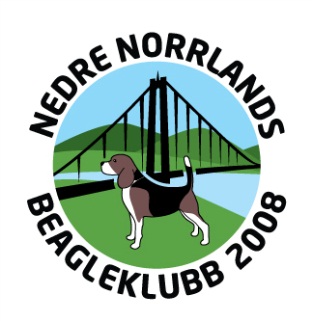 Styrelsemöte den 11 februari 2018Närvarande: Lotta Magnusson, Mats Johansson, Bitte Nyberg, Sven Magnusson, Nina Nordqvist, Ingela Holmgren, Per Söderström, Sture Österlund, Torleif Jakobsson Öppnande av möteMötet öppnades med att ordföranden Lotta Magnusson hälsade alla välkomna.Val av sekreterare och justeringsman jämte ordförandeTill sekreterare valdes Bitte Nyberg och till justeringsman valdes Torleif Jakobsson.Godkännande av dagordningDagordningen godkändes.Föregående protokollInga synpunkter fanns på det förra protokollet så det lades till handlingarna.Årsmöte den 18/3 – vem gör vad och tar med vadStyrelsen gick igenom den kallelse till årsmötet som ska skickas ut till medlemmarna och godkände denna. Dagordning för årsmötet kommer också att bifogas i utskicket. Däremot kommer inte övriga underlag att bifogas i år på grund av kostnads- och miljöskäl. Underlagen kommer i stället att läggas ut på hemsidan. Lotta ordnar allt kring utskicket.Verksamhetsberättelsen behöver några små korrigeringar, efter dessa är verksamhetsberättelsen klar och godkänd. Även verksamhetsplanen behöver justeras när det gäller datum för klubbens utställningar. Den bör också kompletteras med ett förtydligande om rutiner kring inbetalning när det gäller vanliga drevprov. Efter dessa justeringar är verksamhetsplanen godkänd.Sture ordnar dator till årsmötet eftersom Mats dator inte passar till projektorn. Bildduk och projektor finns på plats. Sture ordnar även smörgåstårta för ca 20 personer samt kaffe och kaka.Lotta berättade att årsmötet kommer att inledas med en minnesstund för Jan-Erik och Rex, vilket har godkänts av Per. Efter minnesstunden äter vi smörgåstårta.Vi fortsatte mötet med att gå igenom inkomna motioner. Styrelsen avstyrkte motionen från Norrbottens beagleklubb angående ny regionsindelning eftersom argumenten bakom motionen inte är tillräckligt väl motiverade. Vi tycker att det verkar konstigt att reserver långt ner på prislistan skulle vara mer motiverade att resa än de som ligger i topp. Långa resor kommer vi aldrig ifrån eftersom SM anordnas på olika platser, vilket innebär att även andra får åka långt. Det skulle också bli orättvist i uttagningarna om en region består av endast två lokalavdelningar.Dicks motion angående cert i jaktklass tillstyrktes redan på förra årsmötet.Motionen från Skaraborgs beagleklubb kunde inte tillstyrkas i sin helhet, däremot tillstyrkte vi punkt 1 och 3. Punkt 2 avstyrktes, på grund av att vi anser det vara alltför hårt att kräva att hunden ska vara jaktchampion för att kunna erövra ett utställningschampionat. Vi kräver ju inte det motsatta.Motionen från Västerbottens beagleklubb angående ändring av tävlingsmånad för Sten Perssons minne tillstyrktes. Vi instämmer i att flytten av tävlingsmånad till november missgynnar norrländska hundar.Motionen från Västerbottens beagleklubb angående rådjurschampionat avstyrktes på grund av att motionen är otydligt formulerad. Ambitionen är bra men inte tillräcklig. Vi anser att det ska ingå ett pris på hare, inte på ”tassvilt”, vilket lika gärna kan vara räv. Det är heller inte helt tydligt vad de hårdare reglerna ska innebära. Däremot håller vi med om att det har blivit för lätt att bli rådjurschampion och vi är för hårdare krav.Vi tillstyrkte motionen från Sydsvenska beagleklubben angående CK i jaktklass på utställning.Motionen från Sydsvenska beagleklubben angående nya kriterier för utställningschampionat avstyrktes. Vi tycker att andemeningen i motionen är bra, men tycker att det ska ingå ett pris på hare, inte på ”tassvilt”. Vi tycker inte heller att man ska ta bort möjligheten att få använda ett förstapris i unghundsklass.Övriga frågorVi diskuterade om klubben ska delta på Ramsele-mässan i år. Per berättade att det var flera rasklubbar som ställde in i fjol, därför ska vi kanske ringa först och höra oss för så vi vet vilken omfattning det blir. Det finns kanske andra mässor?Mats lyfte att han vill att man pratar med honom innan man planerar en aktivitet, för att han i god tid ska kunna lägga in den planerade kostnaden i budgeten. Inför årsmötet 2019 vill han tillsammans med andra titta på hur verksamhetsåret ser ut och även diskutera siffrorna innan årsmötet. Mats kommer att skicka ett förslag på budget till exempelvis Ingela och Dick och kommer även att begära in åsikter från styrelsen. Kostnaden för rosetterna kommer att hamna på 2018. Ingela berättade att det hittills endast har kommit in fyra anmälningar till utställningen i Gideå och då är det bara en vecka kvar till sista anmälningsdatum. Tidigare år har det vid samma tidpunkt varit minst 5-10 anmälda. Ingela berättade också att hon fått ett mejl angående utställningen i Alfta. Det kommer att finnas möjlighet att starta sin hund på viltspårprov i samband med utställningen. Vi ska lägga in den informationen på hemsidan.Även i år kommer vi att anordna en domarkonferens med hundsläpp och vi är den första lokalavdelningen i Sverige som anordnar hundsläpp som ordinarie prov. Klubben kommer att ställa upp med hundar om det är så att inte aspiranterna vill gå med sina egna. Domarkonferensen ingår som en åtgärd för att utbilda fler drevprovsdomare.Klubben genom Mats har fått en förfrågan om att köpa reklamkepsar. Lägsta antal är 100 stycken, men Mats ska kolla upp om det eventuellt går att köpa ett lägre antal. Han ska också beställa ett provexemplar till årsmötet.2017 blev ett nytt rekordår med 30 starter på drevprov och även rekordmånga startande på klubbens två utställningar.AvslutLotta önskade alla en fortsatt fin kväll och därefter förklarades mötet avslutat.Härnösand 2018-02-18Bitte Nyberg					………………………………………………	………………………………………………Bitte Nyberg, sekreterare			justerat av Torleif Jakobsson

………………………………………………Lotta Magnusson, ordförande